SAINTGITS COLLEGE OF APPLIED SCIENCESSecond Internal Assessment Examination, February2019Department of BCA, Semester VICLIENT SERVER COMPUTING.Total	: 80 marks								Time:3HoursSection AAnswer all questions. Each question carries 1 mark.1.Define client server computing?2.Define reliability?3.What is DLL?4.What is GUI?5.Define data dictionary?6.What is parity checking?7.What is time service?8.What is disk mirroring?9.What is consistency?10.What is data definition language?									(10 X 1 = 10 marks)Section BAnswer any 8 questions. Each question carries 2 marks.11.What are software trends?12.List different categories of client server application?13.List common events of GUI application?14.What is meant by native API?15.Write down the purpose of communication server?16.What is object request broker?17.What is an intelligent data base?18.Define trigger?19.What is the purpose of an optimizer?20.What is repeater?21.What is the purpose of backbone networks?22.Explain Multithreading?										(8 X 2 = 16 marks)Section CShort essay questionsAnswer any 6 questions. Each question carries 4 marks.23.Distinguish between host based and client based computing?24Explain various user driven events?25.What are the basic principles of effective GUI design?26.Describe interface independence?27What is fault tolerance machine?28.Write note on (1) File Server (2)Application Server.29.Compare bridges with routers?30.Explan locking schemes?31.Explain intelligent database?(6 X 4= 24 marks)Section DLong Essay questionsAnswer any 2 questions.  Each question carries15 marks.32.Briefly explain the benefits of client server computing?33.What are the features of server machines?34.What is transaction processing?35.Describe about different network operating system?(2 X 15 = 30 marks)_______________________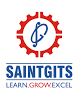 Name   ……………………………Roll No ……………………….